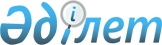 О признании утратившими силу постановления Правительства Республики Казахстан от 17 марта 2003 года № 254 "Об утверждении Правил прекращения требований по кредитам, предоставленным из местного бюджета" и пункта 5 изменений, которые вносятся в некоторые решения Правительства Республики Казахстан, утвержденных постановлением Правительства Республики Казахстан от 29 января 2004 года № 100 "Вопросы Агентства Республики Казахстан по борьбе с экономической и коррупционной преступностью (финансовая полиция)"Постановление Правительства Республики Казахстан от 27 декабря 2021 года № 936
      Правительство Республики Казахстан ПОСТАНОВЛЯЕТ:
      1. Признать утратившими силу:
      1) постановление Правительства Республики Казахстан от 17 марта 2003 года № 254 "Об утверждении Правил прекращения требований по кредитам, предоставленным из местного бюджета";
      2) пункт 5 изменений, которые вносятся в некоторые решения Правительства Республики Казахстан, утвержденных постановлением Правительства Республики Казахстан от 29 января 2004 года № 100 "Вопросы Агентства Республики Казахстан по борьбе с экономической и коррупционной преступностью (финансовая полиция)".
      2. Настоящее постановление вводится в действие по истечении десяти календарных дней после дня его первого официального опубликования.
					© 2012. РГП на ПХВ «Институт законодательства и правовой информации Республики Казахстан» Министерства юстиции Республики Казахстан
				
      Премьер-МинистрРеспублики Казахстан 

А. Мамин
